-PREFEITURA MUNICIPAL DE VENÂNCIO AIRESSECRETARIA DE GESTÃO ADMINISTRATIVA E FINANCEIRA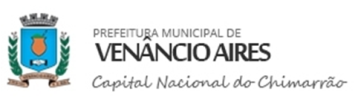 PROCESSO SELETIVO – EDITAL Nº 013/2019 EDITAL DE CONVOCAÇÃO E REPOSIÇÃOO MUNICÍPIO DE VENÂNCIO AIRES, através da SECRETARIA MUNICIPAL DE ADMINISTRAÇÃO, nos termos da Constituição Federal e Lei Orgânica Municipal, da Lei Federal n°. 11.788/08, lei municipal Lei nº 5.616/2014, que rege os estágios no Município de Venâncio Aires. Os candidatos convocados deverão apresentar-se na Rua Reinaldo Schmaedecke,1212, centro, escritório do Instituto Eccos (telefone 51 9-8614-3376), das 09:00 ás 12:00 e das 13:00 ás 16:00, até 05(CINCO) dias contados a partir desta publicação, munidos de original e cópia dos documentos solicitados no edital de abertura (documentos de identidade com fotografia- expedida por autoridade civil ou militar; CPF; 01 foto atualizada 3x4; comprovante de residência; comprovante de matrícula ou frequência da instituição de ensino), número do PIS e titulo Eleitoral.Nota: Fica autorizado o Instituto Eccos Estágios a convocar estagiários de acordo com a ordem de classificação final, até o preenchimento das vagas ofertadas pela Prefeitura Municipal Venâncio Aires.Prefeitura Municipal de Venâncio Aires, 08 de Março de 2019.Loreti Teresinha Decker Scheibler Secretária de Administração2ª CONVOCAÇÃOARQUITETURA E URBANISMOCLASSIFICAÇÃOCLASSIFICAÇÃONOMENOMENOTA FINAL1.LUGAR1.LUGARBRUNA KAROLINA SCHUSTER BECKERBRUNA KAROLINA SCHUSTER BECKER75,00ENGENHARIA CIVILENGENHARIA CIVILCLASSIFICAÇÃOCLASSIFICAÇÃONOMENOMENOTA FINAL1.LUGAR1.LUGARPEDRO MOACIR DI LANDIMPEDRO MOACIR DI LANDIM72,50LETRASLETRASCLASSIFICAÇÃOCLASSIFICAÇÃONOMENOMENOTA FINAL1.LUGAR 1.LUGAR CAROLINA TAÍS WERLANGCAROLINA TAÍS WERLANG72,50PEDAGOGIANOMENOME12.LUGAR12.LUGARMÁRCIA RAQUEL KERKHOFF DOS SANTOSMÁRCIA RAQUEL KERKHOFF DOS SANTOS42,5013.LUGAR13.LUGARMARILENE JAQUELINE BRESCIANIMARILENE JAQUELINE BRESCIANI42,5014.LUGAR14.LUGARSIMONE GRAZIELE FISCHERSIMONE GRAZIELE FISCHER42,5015.LUGAR15.LUGARJOSIANE BEATRIZ TATSCHJOSIANE BEATRIZ TATSCH37,5016.LUGAR16.LUGARANA CAROLINA TIRELLI KASPARYANA CAROLINA TIRELLI KASPARY35,0017.LUGAR17.LUGARRAQUEL DAIANE DA SILVEIRA FISCHERRAQUEL DAIANE DA SILVEIRA FISCHER30,0018.LUGAR18.LUGARGIANA LIEGE GODOYGIANA LIEGE GODOY30,0019.LUGAR19.LUGARFRANCIELE NASCIMENTO XAVIERFRANCIELE NASCIMENTO XAVIER30,0020.LUGAR20.LUGARJOANETE APARECIDA CHAVES HINTERHOLZJOANETE APARECIDA CHAVES HINTERHOLZ27,5021.LUGAR21.LUGARKÊNIA LUANA SEHN AGUIARKÊNIA LUANA SEHN AGUIAR25,0022.LUGAR22.LUGARDANIELE CRISTIANE DE ALMEIDADANIELE CRISTIANE DE ALMEIDA25,0023.LUGAR23.LUGARPATRICIA ALINE ROSA DA COSTAPATRICIA ALINE ROSA DA COSTA22,5024.LUGAR24.LUGARFABIANE T.DA.SILVA HERTZFABIANE T.DA.SILVA HERTZ20,0025.LUGAR25.LUGARCAMILA GRAZIELA FALEIROCAMILA GRAZIELA FALEIRO20,007.LUGAR7.LUGARFABIANE ANDREA SCHULZFABIANE ANDREA SCHULZ52,50